§4511.  Accreditation requirements1.  General authorization.  The state board and the commissioner shall jointly adopt rules establishing accreditation standards for secondary and elementary schools of the State.[PL 1983, c. 859, Pt. A, §§20, 25 (NEW).]2.  Intent.  Accreditation standards are intended to encourage excellence in school programs. The rules shall include such components as the quality and variety of instructional programs, the credentials, experience and general performance of staff and adequacy of school facilities.[PL 1983, c. 859, Pt. A, §§20, 25 (NEW).]3.  Specific requirements.  In addition to standards that are adopted in subsection 1, accreditation standards shall include, but not be limited to, the following.A.  The school has a clearly written statement reflective of the needs, beliefs and values of the school community. It is supported by stated goals and objectives and is consistent with the district's philosophy.  [PL 1987, c. 395, Pt. A, §66 (RPR).]B.  The school is effectively managed and provides leadership that promotes the achievement of educational excellence.  [PL 1987, c. 395, Pt. A, §66 (RPR).]C.  The school demonstrates evidence of a well planned and periodically evaluated curriculum which has consistently resulted in exemplary educational programming.  [PL 1987, c. 395, Pt. A, §66 (RPR).]D.  The school demonstrates a carefully coordinated effort to provide instructional processes which have consistently resulted in a learning environment which promotes excellence. A variety of instructional techniques is used by a majority of the teachers.  [PL 1987, c. 395, Pt. A, §66 (RPR).]E.  The school has a carefully planned staff development program guided by sound educational theory that promotes exemplary practices.  [PL 1987, c. 395, Pt. A, §66 (RPR).]F.  The school has a climate which promotes individual self-esteem, high expectations for achievement and a positive attitude toward learning.  [PL 1987, c. 395, Pt. A, §66 (RPR).]G.  The school has a collaboratively planned community relations program which promotes close cooperation between the school and the community toward the achievement of the school's goals and objectives.  [PL 1987, c. 395, Pt. A, §66 (RPR).]H.  The school facility offers an effective setting for the delivery of high quality programs and services.  [PL 1987, c. 395, Pt. A, §66 (RPR).]I.    [PL 1987, c. 395, Pt. A, §66 (RP).]J.    [PL 2017, c. 466, §7 (RP).][PL 2017, c. 466, §7 (AMD).]SECTION HISTORYPL 1983, c. 859, §§A20,A25 (NEW). PL 1985, c. 142, §1 (AMD). PL 1987, c. 395, §A66 (AMD). PL 2015, c. 489, §1 (AMD). PL 2017, c. 466, §7 (AMD). The State of Maine claims a copyright in its codified statutes. If you intend to republish this material, we require that you include the following disclaimer in your publication:All copyrights and other rights to statutory text are reserved by the State of Maine. The text included in this publication reflects changes made through the First Regular and First Special Session of the 131st Maine Legislature and is current through November 1, 2023
                    . The text is subject to change without notice. It is a version that has not been officially certified by the Secretary of State. Refer to the Maine Revised Statutes Annotated and supplements for certified text.
                The Office of the Revisor of Statutes also requests that you send us one copy of any statutory publication you may produce. Our goal is not to restrict publishing activity, but to keep track of who is publishing what, to identify any needless duplication and to preserve the State's copyright rights.PLEASE NOTE: The Revisor's Office cannot perform research for or provide legal advice or interpretation of Maine law to the public. If you need legal assistance, please contact a qualified attorney.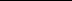 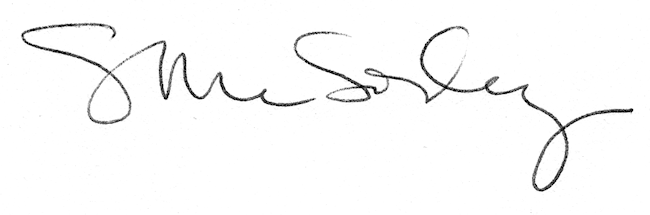 